 James Sprunt Community College Career and College Promise (CCP) Transfer Options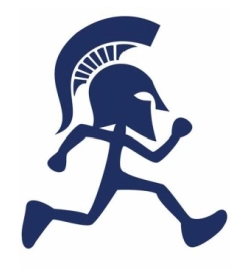 CCP Contact Information:Morgan SmithCCP LiaisonJames Sprunt Community Collegelsmith@jamessprunt.edu910-275-6285College Transfer PathwaysCollege Transfer PathwaysP1012C - Pathway to Associate in ArtsP1012C - Pathway to Associate in Arts Designed for students interested in a non-STEM related 4-year degree. Upon completion, students can pursue an AA Degree. Designed for students interested in a non-STEM related 4-year degree. Upon completion, students can pursue an AA Degree.1. English CompositionENG 111 & ENG 112 Required2. Humanities & Fine ArtsChoose 3 from the following (must be from at least two disciplines): ART 111, ART 114, ART 115COM 231, ENG 231, ENG 232, ENG 241, ENG 242, MUS 110, MUS 1123. Social & BehavioralSciencesChoose 3 from the following (must be from at least two disciplines): ECO 251, ECO 252, HIS 131, HIS 132, POL 120, PSY 150, SOC 2104. MathematicsChoose 1 from the following: MAT 143, MAT 152, MAT 1715. Natural SciencesChoose 1 from the following: BIO 110, BIO 111, CHM 1516. Additional RequirementsACA 122 (1 credit)7. Optional Courses:SPA 111 & SPA 112P1042C - Pathway to Associate in ScienceP1042C - Pathway to Associate in Science Designed for students interested in a STEM-related 4-year degree. Upon completion, students can pursue an AS Degree. Designed for students interested in a STEM-related 4-year degree. Upon completion, students can pursue an AS Degree.1. English CompositionENG 111 & ENG 112 Required2. Humanities & Fine ArtsChoose 2 from the following: ART 111, ART 114, ART 115, COM 231, ENG 231, ENG 232, ENG 241, ENG 242, MUS 110, MUS 1123. Social & BehavioralSciencesChoose 2 from the following: ECO 251, ECO 252, HIS 131, HIS 132, POL120, PSY 150, SOC 2104. MathematicsChoose 2 from the following: MAT 171, MAT 172, MAT 263, MAT 271, MAT 2725. Natural SciencesChoose a sequence of two from the following: BIO 111 & BIO 112 or CHM 151 & CHM 1526. Additional RequirementsACA 122 (1 credit)7. Optional Courses:SPA 111 & SPA 112P1032C (ADN) - Pathway to the Associate in General Education Nursing ProgramP1032C (ADN) - Pathway to the Associate in General Education Nursing ProgramDesigned for students who want a BSN. Upon completion, students can pursue the AGE – Nursing to prepare for a BSN.Designed for students who want a BSN. Upon completion, students can pursue the AGE – Nursing to prepare for a BSN.1. English CompositionChoose 2 from the following: ENG 111, ENG 1122. Humanities & Fine ArtsChoose 1 from the following: ART 111, ART 114, ART 115, HUM 115, MUS 110,MUS 1123. Social & BehavioralSciencesPSY 150 & PSY 241 Required4. Natural SciencesBIO 168 & BIO 169 Required5. Additional RequirementsACA 122P1012T - Pathway to AA in Teacher PreparationP1012T - Pathway to AA in Teacher Preparation Designed for students interested in teaching a non-STEM subject. Upon completion, students can pursue the AATP Degree. Designed for students interested in teaching a non-STEM subject. Upon completion, students can pursue the AATP Degree.1. English CompositionENG 111 & ENG 112 Required2. CommunicationCOM 231 Required3. Humanities & Fine ArtsChoose 2 from the following (must be from at least two disciplines): ART 111 & MUS 1104. Social & BehavioralSciencesChoose 2 from the following (must be from at least two disciplines): PSY 150 & SOC 2105. MathematicsChoose 1 from the following: MAT 1716. Natural SciencesChoose 1 from the following: BIO 110 or BIO 1117. Other General EducationSOC 225 & ACA 122 Required8. Education HoursEDU 187 & EDU 216 Required9. Optional CoursesSPA 111 & SPA 112P1042T - Pathway to AS in Teacher PreparationP1042T - Pathway to AS in Teacher Preparation Designed for students interested in teaching a STEM subject. Upon completion, students can pursue the ASTP Degree. Designed for students interested in teaching a STEM subject. Upon completion, students can pursue the ASTP Degree.1. English CompositionENG 111 & ENG 112 Required2. CommunicationCOM 231 Required3. Humanities & Fine ArtsART 111 Required 4. Social & BehavioralSciencesPSY 150 & SOC 210 Required 5. MathematicsMAT 171 & MAT 172 Required6. Natural ScienceChoose a sequence of two from the following: BIO 111 & BIO 112 or CHM 151 & CHM 1527. Other General EducationSOC 225 & ACA 122 Required8. Education HoursEDU 187 (Spring Class) & EDU 216 (Fall Class) Required9. Optional CoursesSPA 111 & SPA 112